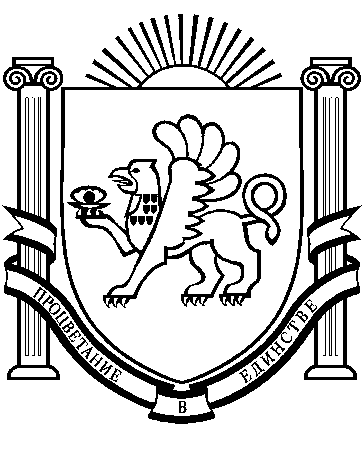 РЕСПУБЛИКА  КРЫМРАЗДОЛЬНЕНСКИЙ  РАЙОНАДМИНИСТРАЦИЯ БОТАНИЧЕСКОГО СЕЛЬСКОГО ПОСЕЛЕНИЯПОСТАНОВЛЕНИЕ04 июня 2020 года                        с. Ботаническое                           № 107О внесении изменений в административный регламент исполнения муниципальной функции по осуществлению муниципального контроля в сфере благоустройства и санитарного содержания территории Ботанического сельского поселения, утвержденный постановлением администрации Ботанического сельского поселения от 04.07.2017 г. № 100В соответствии со ст. 37 Федерального закона от 06.10.2003 № 131-ФЗ «Об общих принципах организации местного самоуправления в Российской Федерации», Законом Республики Крым от 21.08.2014 № 54-ЗРК «Об основах местного самоуправления в Республики Крым», федеральным законом от 26.12.2008 № 294-ФЗ «О защите прав юридических лиц и индивидуальных предпринимателей при осуществлении государственного контроля (надзора) и муниципального контроля», Федеральным законом от 29.11.2014 № 377-ФЗ «О развитии Крымского федерального округа и свободной экономической зоне на территориях Республики Крым и города федерального значения Севастополя», руководствуясь Уставом муниципального образования Ботаническое сельское поселение Раздольненского района Республики Крым, принимая во внимание положительного заключения прокуратуры Раздольненского района  от 25.05.2020 № Исорг-20350020-912-20/2512-203520, администрация Ботанического сельского поселения постановляет:1. Внести следующие изменения в административный регламент исполнения муниципальной функции по осуществлению муниципального контроля в сфере благоустройства и санитарного содержания территории Ботанического сельского поселения, утвержденный постановлением администрации Ботанического сельского поселения от 04.07.2017 г. № 100:1.1. Абзац пятый пункта 21 изложить в следующей редакции:«Внеплановые проверки проводятся по согласованию с органами прокуратуры в порядке, установленном Федеральным законом от 26 декабря 2008 года N 294-ФЗ "О защите прав юридических лиц и индивидуальных предпринимателей при осуществлении государственного контроля (надзора) и муниципального контроля". Срок проведения внеплановой выездной проверки не может превышать пять рабочих дней. Указанные положения не применяются при проведении внеплановых проверок в рамках федерального государственного контроля за обеспечением защиты государственной тайны.».2. Настоящее постановление подлежит официальному опубликованию (обнародованию) в установленном порядке.3. Настоящее постановление вступает в силу с момента подписания4. Контроль за выполнением постановления оставляю за собой.И.о.  главы администрацииБотанического сельского поселения				О.А.Шевченко